Научно-практическая конференция«Российская государственность в XXI веке: модели и перспективы социально-политического развития» 13-14 октября 2017 г.Организаторы конференции:Законодательное Собрание Владимирской областиВладимирский филиал Российской академии народного хозяйства и государственной службы при Президенте Российской ФедерацииВладимирское региональное отделение Российской ассоциации политической наукиВладимирское региональное отделение Российского общества политологовПредседатель оргкомитета конференции: Картухин Вячеслав Юрьевич - директор Владимирского филиала РАНХиГС, заместитель председателя Законодательного Собрания Владимирской области, к.ю.н.Члены оргкомитета:Евстифеев Роман Владимирович – ведущий научный сотрудник Владимирского филиала РАНХиГС, д.полит.н.;Аннин Анатолий Геннадьевич – зав. кафедрой социально-гуманитарных дисциплин Владимирского филиала РАНХиГС, д.и.н., доцент;Ашин Андрей Александрович – заведующий кафедрой государственного и муниципального управления Владимирского филиала РАНХиГС, к.ю.н., доцент.Илларионов Александр Ефимович – заместитель директора Владимирского филиала РАНХиГС, к.э.н., доцент;Кудрявцев Алексей Вадимович –заместитель директора Владимирского филиала РАНХиГС, д.ю.н.; Петросян Дмитрий Ильич – доцент кафедры социально-гуманитарных дисциплин Владимирского филиала РАНХиГС, к.ф.н., доцент;Чирикин Виктор Александрович – заведующий кафедрой теории и истории государства и права Владимирского филиала РАНХиГС,к.ю.н., доцент.Ответственный секретарь: Жукова Ольга Александровна – заместитель начальника научно-исследовательского отдела Владимирского филиала РАНХиГСТел: 333-209, внутренний 11-70; Моб. +7 (904) 653-54-93Адрес:г. Владимир, ул. Горького, д. 59 а, к. 227Конференция проводитсяво Владимирском филиале РАНХиГСУчебный корпус №1(г. Владимир, ул. Горького, д.59а, ауд.303)Начало пленарного заседания 13 октября 2017года в 10.00.Регистрация участников:с 9.30 до 10.00 час.ПРОБЛЕМАТИКА КОНФЕРЕНЦИИ:Традиционная конференция по проблемам российской государственности в годстолетия Русской революции 1917-го года будет посвящена настоящему и будущему социально-политической модели, предлагаемой российским государством.Развитие и роль России в XXI веке, во многом, будет зависеть от того, сможет ли наша страна предложить и реализовать свою эффективную модель политического устройства российского государства. Задача усложняется тем, что формирование этой модели происходит в непростых экономических и внешнеполитических условиях, диктующих выбор определенных стратегических и тактических решений. И в этих условиях нам необходима выработка основных направлений и развитие уникальных характеристик российской государственности, основанных на тысячелетнем пройденном пути и на современных достижениях социальных наук, устремленных в будущее. На конференции планируется обсудить следующие вопросы:Внешние и внутренние вызовы российской государственности в первой половине XXI века;Социально-политические и социально-экономические факторы развития российской государственности в XXI веке;Исторические и социально-культурные детерминанты развития российской государственности;Политико-правовые проблемы развития российской государственности: риски, угрозы и пути их преодоления; Российская политическая система: модели для XXI века;Россия и современный мир: стратегические направления развития и перспективы глобального лидерства.Для участия в работе конференции приглашаются руководители и специалисты законодательных и исполнительных органов государственной власти, органов местного самоуправления, ученые, преподаватели, аспиранты и студенты высших учебных заведенийТезисы докладов и выступлений участников конференции будут опубликованы в специальном сборнике и размещены в e-library.Требования к оформлению докладов или их тезисов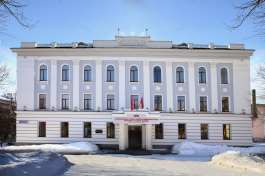 Тезисы доклада (выступления) в объеме до пяти полных страниц представляются в Оргкомитетдо 25 сентября 2017 г.в электронном виде по адресу: zhukova8@bk.ruУстановки:Формат docили rtf. Шрифт TimesNewRoman, 14 кегль, межстрочный пробел – 1,5 интервала; поля по 2 см по периметру страницы, абзацный отступ – 1,25см.Не использовать табуляций, автоматических списков. Перед публикацией все статьи проверяются программой Антиплагиат. К публикации принимаются статьи с уникальностью текста не менее 50%.Структура тезисов и докладов должна быть следующей:- УДК;- фамилия, имя и отчество (полностью) автора (или авторов) должны быть напечатаны в правом верхнем углу строчными буквами (начиная с прописных) с указанием степени и звания, названия организации,e-mail;- через 2 интервала печатается название тезисов или доклада посредине строки прописнымибуквами;- через 1,5 интервала на русском языке печатается аннотация и ключевыеслова;- через 1,5 интервала на английском языке печатается аннотация и ключевыеслова;- через 1,5 интервала печатается текст тезисов илидоклада.- список использованной литературы по ГОСТ7.1- 84обязателен.Тексты статей, оформленные с нарушением требований, рассматриваться не будут.Заявка на участие в конференции«Российская государственность в XXI веке: модели и перспективы социально-политического развития» 13-14 октября 2017 г.Фамилия, имя, отчествоМесто работыДолжностьУченая степеньУченое званиеКонтактный телефонe-mailТема выступления (если планируется) или статьиТехнические средства, необходимые для выступления